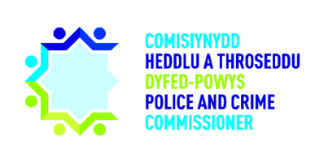 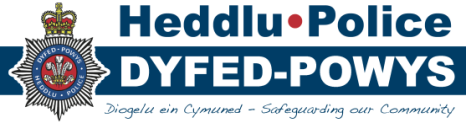 2. Update on actions from previous meetingsThe minutes of the extraordinary Policing Board meeting on the 18th of March were circulated with the minutes for the Policing Board on the 9th of April  The PCC requested that Board members communicate any amendments to MH.Action: In relation to PB 2489, CN to communicate to Supt Ross Evans that he liaise with Carol Shilabeer regarding collating data for officer response times for mental health calls.Action: In relation to PB 2491, CN and CoS to review the decision of the Police Federation Subscription.3. Chief Constable’s UpdateThe T/CC stated that the previous weekend was extremely busy for the Force as lockdown restrictions eased.  The T/CC stated that significant incidents include a robbery in Carmarthenshire, a Force Day of Action in Carmarthenshire working in partnership with other public agencies, and a number of anti-social behaviour incidents in Ceredigion following the easing of lockdown.  The T/CC also stated that a sentence was passed this week for a violent assault which took place in Carmarthen last year.  It was noted that CCTV investment played a significant part in the investigation.The T/DCC stated that a skills mapping exercise has been conducted during the week to assess the skills officers have and where further resources need to be directed.The T/DCC stated that the Force was creating an organisational change strategy.  The T/DCC will be liaising with the CoS regarding this strategy in order to tie in with the Police and Crime Plan for the Term 3 PCC.  The plan will tie in operational and organisational activity.4.  Police and Crime Commissioner’s UpdateThe PCC provided an update on a number of local commitments since the previous Policing Board on the 30th of March.  These include but are not limited to his continued meetings with the other 3 PCCs in Wales and a meeting with Race Council Cymru’s Professor Uzo Iwobi.  The PCC also informed the Board that he had chaired a meeting of the Local Criminal Justice Board and the Commissioning Advisory Board during the previous week.The PCC also stated that he had attended a national debriefing meeting with the National Police Chiefs Council’s Policing Response to Covid-19 team.The PCC, in relation to a query from his Commissioning Advisory Board, asked the Chief Officers about the levels of Sexual Offence Trained Officers within the Force.Action: The Force to provide a response to the Commissioning Advisory Board regarding the number of Sexual Offence Trained Officers within the Force.The PCC stated that he has been involved in the Single Unified Safeguarding Review, setting up a data base for domestic homicide data.  A £175,000 grant has been received from the Welsh Government to work with Cardiff University to progress the work.  The OPCC will be the banker for the money and the PCC is liaising with the Force’s Head of Legal Service this afternoon to discuss the matter.5. Standing Itemsa) RiskThe Board discussed the Risk Report provided and noted that there is one Red risk and two Amber.  The T/DCC stated that the Red risk is not due to lack of action, but the matter in question is complex.  Work is ongoing to progress.It was noted that in relation to the FCC’s fallback site, the T/DCC and the DoF are meeting with Capita, a consulting, transformation and digital services business today to identify the gaps in the FCC and how they and the relevant Force leads can address them.  The T/DCC also stated that messages are being given to front line officers to ensure they are criming incidents correctly so that incidents are directed to the appropriate person quickly and efficiently.The PCC queried the Chief Officers on the Senior Crime Scene Investigator role.  He queried whether only one person was in position to respond to incidents in the role of the Senior Crime Scene Investigator and was informed that this was currently the case.Action: The T/DCC and the PCC to liaise outside of Policing Board regarding the Senior Crime Scene Investigator role.b) Engagement The OPCC are focusing on the 3rd term PCC’s first 100 days in office, and the OPCC’s social media strategy in line with the internal audit recommendation from the recent review.The Force is focusing on and supporting the 18 recently launched Facebook pages across the Force which engage with local groups.  The PCC shared one communication with EN where a group in Powys don’t feel the local officers’ Facebook page is being used to its full advantage.  EN stated that some officers feel that the launch page for social media is cumbersome to use which has restricted their output, however EN has communicated to them that the launch page is there to support the Digital Desk and must be used.c) Covid-19Strategic Co-ordination groups are being stood down across Wales and being replaced by Recovery Groups as the Covid-19 levels decrease. It was noted that the first Covid-19 Recovery Group will sit on the 22nd of April, chaired by Pembrokeshire Local Authority Lead Darren Thomas.  Based on the Red Amber Green (RAG) rating system, there are no red risks relating to Covid-19 for the Dyfed-Powys area.  Police officer absence is currently 4.1%, police staff is 3.4% and the Force Command Centre (FCC) is 13.79% which are all positive numbers.AE stated that dispersal orders have been issued in the Burry Port and Pembrey areas as Covid-19 restrictions are eased and individuals begin congregating in public areas.It was noted that 1200 officers and staff have been vaccinated against Covid-19 so far.  The Force will be issuing surveys to officers and staff during the week to compile data to assess their vaccine experiences and their plans for having the vaccine.6. Focus: Update on First Point of ContactJC attended the meeting to provide an update on progress achieved on the OPCC Deep Dive review into Public Contact from September 2019.  14 recommendations were made, and 7 are currently ongoing with 7 completed.  JC provided a short update on the current status of the 7 ongoing.It was noted that efficient and effective leadership structures in the FCC are crucial for positive first points of contact with the public.  With regard to a contact strategy for the Force, one is currently being drafted based on recommendations by Her Majesty’s Inspectorate of Constabulary Fire and Rescue Service (HMICFRS).  The Force is looking to work with the OPCC to ensure that the plan ties in with the Police and Crime Plan.The PCC queried what this would mean for Dyfed-Powys Police and the local impact of the plan.  He stated that if the communities are requesting access to police stations and asked how does the Force make that contact happen?  A discussion ensued about potential resolutions for the public to have improved interaction with the Force through police stations.  The T/CC stated that the Force’s vision was for the public to be able to contact the police via the best route that suits them.  The PCC stated that he called 101 this week following a minor incident in his community.  The PCC found the process resulted in a long wait after dialling 101.  The T/DCC stated that the Force haven’t been able to make amendments to that due to their ongoing discussions with Capita, however the DoF stated that the Force is currently out to tender for a service which can create a slicker and more effective answering service for the 101 service.  The T/CC suggested that the Force should change the message for the Force’s 101 service.Action: JC to ensure that the Force’s 101 message is changed and updated.JC stated that the Force is taking a blended approach and ensuring that they are recognising the range of communication tools the public wish to use.  The Force would like to improve its digital capabilities as well as improve its front desk services.  The PCC stated that the Force needs to have a more consistent and clear process for keeping the police stations open because there is currently a lack of consistency.  It was noted that signage is being drawn up currently to improve the public awareness of when stations are open.  The T/CC suggested that some victims of crime don’t realise that they can report crimes online.  Action: The T/DCC and JC to discuss the opening times of police stations outside of the Policing Board meeting.The CoS queried whether there are issues from the PEO review which the Board need to be aware of.  The T/CC stated that there are still occasions where there are 2 PEOs in a station, and suggested that in cases like that one should travel to a nearby station and ensure that it is opened.The PCC stated that following the Sarah Everard murder there are calls for there to be places of safety situated in the middle of towns.  A brief discussion ensued about utilising the mobile stations which could act as a place of safety.Action: JC to ensure a partnership approach is used as the Force prepares a response to night time economy issues.A brief discussion ensued regarding the demand on Neighbourhood Policing Teams (NPT) and Police Community Support Officers (PCSO) over the summer months in tourist hotspots, and how their roles could be used to support initial engagement with the public.A brief discussion ensued regarding accessibility and contact with the deaf community.  The Force is looking to adopt the Sunflower Scheme which provides increased support for vulnerable members of the community as they try and seek help from the Police. 7. Any Other Businessa) NATMSN update - MSOICP continued funding 2021/22The Board acknowledged the letter which thanks the Force for its continued support and efforts with regard to modern slavery.b) Dafen Land Acquisition It was noted that consideration has been given to the timing of the decision however due to the pressing matter which has been discussed numerous times, the CoS is content that the Board is today ratifying a decision previously made and therefore can progress.The PCC thanked the Director of Estates for his continued work acquiring the land in Llanelli for the Force.  Decision: The Force agreed to purchase the land in Dafen, Llanelli for the purchase price of £375,000.Members:Dafydd Llywelyn, Police and Crime Commissioner (PCC)Temporary Chief Constable Claire Parmenter, DPP (T/CC)Temporary Deputy Chief Constable Emma Ackland, DPP (T/DCC)DoF Edwin Harries, DPP (DoF)Carys Morgans, Chief of Staff, OPCC (CoS)Also Present:Chief Superintendent Jon Cummings, DPP (JC)Superintendent Andrew Edwards, DPP (AE)Chief Inspector Chris Neve, Staff Officer, DPP (CN)DC Teleri Richards, Staff Officer, DPP (TR)Mair Harries, Executive Support Officer, OPCC (MH)ApologiesTemporary Assistant Chief Constable Dave Guiney, DPP (T/ACC)Beverley Peatling, Chief Finance Officer, OPCC (CFO)Action NoAction Summary from 9th of MarchTo be progressed byPB 2489Superintendent Ross Evans to return to Policing Board in April/May to provide an update on capturing data relating to the time officers spend attending Mental Health calls. OngoingPB 2490The CoS to provide the T/CC’s and the PCC’s thanks to Claire Bryant for her input at the HMIC FRS.CompletePB 2491The T/ACC to liaise with Superintendent Clark Jones-John regarding the role of special constables over the summer to support demand. CompletePB 2492Crime Data Integrity to be a focus point on the Policing Board agenda in September 2021.OngoingPB 2493The CoS to discuss an all-Wales CC/PCC Away Day with her counterparts in Wales.OngoingDecision NoDecision SummaryPB T2 144The Force agreed to purchase the land in Dafen, Llanelli for the purchase price of £375,000.Action NoAction SummaryTo be progressed byPB 2494In relation to PB 2489, CN to communicate to Supt Ross Evans that he liaise with Carol Shilabeer regarding collating data for officer response times for mental health calls.CNPB 2495In relation to PB 2491, CN  and CoS to review the decision of the Police Federation Subscription.CN and CoSPB 2496 The Force to provide a response to the Commissioning Advisory Board regarding the number of Sexual Offence Trained Officers within the Force.CNPB 2497 The T/DCC and the PCC to liaise outside of Policing Board regarding the Senior Crime Scene Investigator role.T/DCC and PCCPB 2500JC to ensure that the Force’s 101 message is changed and updated.JCPB 2501The T/DCC and JC to discuss the opening times of police stations outside of the Policing Board meeting.T/DCC and JCPB 2502JC to ensure a partnership approach is used as the Force prepares a response to night time economy issues.JC